 December 2022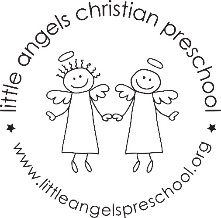 Fantastic Fours’ NewsletterDear Parents,The Fruit of the Spirit for this month is “patience” symbolized with a grape shape. The Jolly Phonics sounds will be “G (as in go), S, and J”.  We will celebrate “Silly Sock Day” during “S” week.  If you don’t have silly socks, your child can wear two different color socks.  Our prayers will be “God in Heaven”, and “Come Lord Jesus”.We have a busy month of activities; please check dates below for important information. Our classroom will be transformed during the month with holiday decorations and activities. We will continue learning and reviewing our letter sounds, working on our small and large motor skills, and utilizing our thinking skills while we enjoy our table, sensory, and block area activities. Please check the daily Shutterfly postings for up to date information. Our dramatic play will be a “Santa’s Workshop” and a “Christmas House”. We will introduce the artist, George Seurat, having the children use pointillism to create a pine tree.  Math & Science concepts will include graphing, counting up & counting down (to Christmas), and discussions on our 5 senses. Please continue to send your child with appropriate outdoor clothing. We will go outside if the temperature is above 25 degrees with wind chill. We are always available to discuss any concerns or questions you may have. All the best to you and your family during this blessed holiday season!  Our class Christmas party will be Wednesday, December 21.  Parents are welcome to attend.Mrs. Clarke, Mrs. Sonnenberg and Mrs. BauerImportant Upcoming Dates:Tuesday, Dec.6: Silly Sock Day-Wear some silly socks to school.Tuesday, December 20: Class Christmas PartyThursday, Dec. 22: School Christmas Program at 6:00 PM Children meet in the classroom at 5:45Friday, Dec. 23 – Jan. 8, 2023: No school, Christmas Break Monday, January 9, 2023: Classes resume